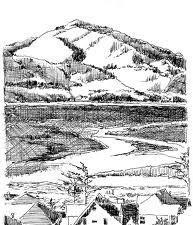 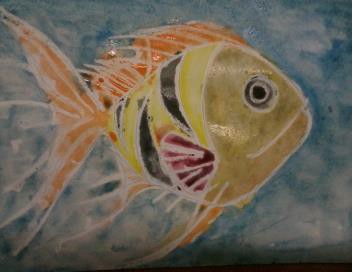 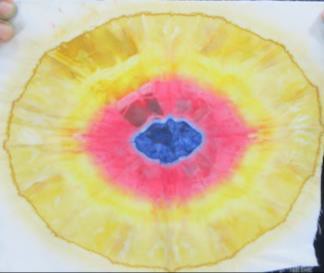 MINGGU/ TARIKHBIDANG/TEMA/TAJUK PEMBELAJARANSTANDARD KANDUNGANSTANDARD PEMBELAJARANSTANDARD PRESTASICATATAN1 & 2MenggambarTema : Alam SemulajadiTajuk  :Di Kaki Bukit Aktiviti :LukisanPersepsi Estetik Membuat persepsi dan menggunakan bahasa seni visual yang ada pada karya lukisanAplikasi Seni Mengaplikasikan bahasa seni visual dan media dalam penghasilan karya lukisanEkspresi Kreatif Penzahiran idea melalui pelbagai sumber, kajian dan teknologi dalam penghasilan lukisanApresiasi Seni Apresiasi terhadap karya sendiri dan rakan berpandukan bahasa seni visual, sejarah seni dan budayaMurid dapat mengenal, memahami dan menyatakan bahasa seni visual yang ada pada lukisanUnsur seniGarisan – silang pangkah.Ruang   – ruang dalamBentuk  – ilusiWarna – primer atau sekunder atau tertierJalinan - tampakPrinsip rekaanPenegasan –  hal bendaKepelbagaian – hal bendaKesatuan – komposisi objekMurid dapat mengaplikasikan pengetahuan bahasa seni visual, media serta proses dan teknik dalam penghasilan lukisan1.2.1 Mengenal dan menyatakan jenis- jenis media sepertiAlat – tiadaBahan – kertas lukisan, pensel dan pensel warna atauoil pastel1.2.2 Mengetahui penggunaan media serta proses dan teknik dalam penghasilan karya1.2.2.1 Teknik – silang pangkah (cross hatching)Murid dapat mengaplikasikan pengetahuan dan kefahaman bahasa seni visual, media, serta proses dan teknik dalam penghasilan lukisan secara kreatifMemilih dan memanipulasi bahan secara kreatifMenggunakan bahasa seni visual dalam penghasilan karya lukisanMengaplikasikan proses dan teknik yang sesuai dalampenghasilan karya lukisan.Murid dapat membuat apresiasi terhadap karya sendiri dan rakan dengan menumpukan pada aspek bahasa seni visual.Mempamerkan karya yang dihasilkanMenceritakan pengalaman sendiri dalam proses penghasilan karyaMenghargai dan menceritakan karya sendiri dan rakansecara lisanTAHAP PENGUASAAN :Mengenal dan mengetahui bahasa seni visual, media serta proses dan teknik pada karya lukisan.Menyatakan dan memahami bahasa seni visual, media serta proses dan teknik pada karya lukisan.Mengaplikasikan pengetahuan dan kefahaman bahasa seni visual, media serta proses dan teknik dalam penghasilan karya lukisan.Menzahirkan idea, pengetahuan, kefahaman dan kemahiran bahasa seni visual, media serta proses dan teknik dalam penghasilan karya lukisan.Menzahirkan idea, pengetahuan, kefahaman dan kemahiran bahasa seni visual, proses dan teknik serta menggunakan media yang betul dalam penghasilan karya lukisan yang kreatif.Menzahirkan idea kreatif berpandukan kemahiran bahasa  seni visual, media, proses dan  teknik yang betul dalam penghasilan karya lukisan serta berhujah terhadap hasil karya sendiri dan rakan secara lisan dengan menghubungkaitkan sejarah seni atau tokoh seni atau warisan seni negaraSetiap RPH PSV perlu mengandungi1 Mata Pelajaran, Kelas dan masa 2 Tema/tajuk3 Kod Standard Pembelajaran 4 Objektif PembelajaranAktiviti PdPEMKBahan Bantu Belajar (BBB) 8 Penilaian9 RefleksiContoh hasil karya:MINGGU/ TARIKHBIDANG/TEMA/TAJUK PEMBELAJARANSTANDARD KANDUNGANSTANDARD PEMBELAJARANSTANDARD PRESTASICATATAN3 & 4Membuat Corak Dan Rekaan (terancang)Tema : Alam semulajadi2.1 Persepsi EstetikMembuat persepsiMurid dapat mengenal, memahami dan menyatakan bahasa seni visual yang ada pada corak teknik lukisanTAHAP PENGUASAAN :Setiap RPH PSV perlu mengandungi3 & 4Membuat Corak Dan Rekaan (terancang)Tema : Alam semulajadidan menggunakanbahasa seni visual yang ada pada karyacorak teknik lukisanUnsur seniGarisan – tebal dan nipis.Rupa	– Geometri atau organikWarna  – primer atau sekunder atau tertier1. Mengenal dan mengetahui bahasa seni visual, media serta proses dan teknik pada corak teknik lukisan.1 Mata Pelajaran, Kelas dan masa 2 Tema/tajukKod Standard PembelajaranObjektif PembelajaranAktiviti PdP3 & 4Membuat Corak Dan Rekaan (terancang)Tema : Alam semulajadiPrinsip rekaanHarmoni – warnaImbangan – simetriRitma dan pergerakan – susunan sisik ikan2. Menyatakan dan memahami bahasa seni visual, media serta proses dan teknik pada corak teknik lukisan.EMKBahan Bantu Belajar (BBB) 8 Penilaian9 Refleksi3 & 4Membuat Corak Dan Rekaan (terancang)Tema : Alam semulajadi3. Mengaplikasikan pengetahuanContoh hasil karya: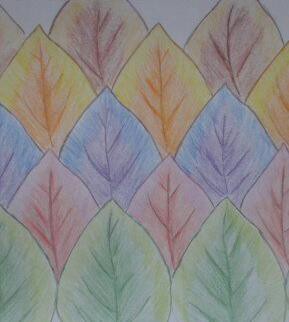 3 & 4Membuat Corak Dan Rekaan (terancang)Tema : Alam semulajadi2.2 Aplikasi Seni Mengaplikasikan bahasa seni visual dan media dalam penghasilan karya corak teknik lukisanMurid dapat mengaplikasikan pengetahuan bahasa seni visual, media serta proses dan teknik dalam penghasilan corak teknik lukisanMengenal dan menyatakan jenis- jenis media sepertiAlat – pembaris dan alatan lain yang sesuaiBahan – kertas lukisan dan pensel warna atau oil pasteldan kefahaman bahasa seni visual,media serta proses dan teknikdalam penghasilan corak teknik lukisan.4. Menzahirkan idea, pengetahuan, kefahaman dan kemahiran bahasa seni visual, media serta proses danContoh hasil karya:Tajuk  :Corak Hiasan Dinding2.2.2 Mengetahui penggunaan media serta proses dan teknik dalam penghasilan karya2.2.2.1 Teknik – lukisanteknik dalam penghasilan corakteknik lukisan.5. Menzahirkan idea, pengetahuan,Contoh hasil karya:Aktiviti :Lukisan2.3 Ekspresi KreatifPenzahiran ideaMurid dapat mengaplikasikan pengetahuan dan kefahaman bahasa seni visual, media, serta proses dan teknik dalamkefahaman dan kemahiran bahasaseni visual, proses dan teknik sertaContoh hasil karya:Aktiviti :Lukisanmelalui pelbagaipenghasilan corak teknik lukisan secara kreatifmenggunakan media yang betulContoh hasil karya:Aktiviti :Lukisansumber, kajian dandalam penghasilan corak teknikContoh hasil karya:Aktiviti :Lukisanteknologi dalam2.3.1 Memilih dan memanipulasi bahan secara kreatiflukisan yang kreatif.Contoh hasil karya:Aktiviti :Lukisanpenghasilan karya2.3.2 Menggunakan bahasa seni visual dalam penghasilan karyaContoh hasil karya:Aktiviti :Lukisancorak teknik lukisancorak teknik lukisan6. Menzahirkan idea kreatifContoh hasil karya:Aktiviti :Lukisan2.3.3 Mengaplikasikan proses dan teknik yang sesuai dalamberpandukan kemahiran bahasaContoh hasil karya:Aktiviti :Lukisanpenghasilan karya corak teknik lukisan.seni visual, media, proses danContoh hasil karya:Aktiviti :Lukisanteknik yang betul dalam penghasilanContoh hasil karya:Aktiviti :Lukisancorak teknik lukisan serta berhujahContoh hasil karya:Aktiviti :Lukisan2.4 Apresiasi SeniMurid dapat membuat apresiasi terhadap karya sendiri dan rakanterhadap hasil karya sendiri danContoh hasil karya:Aktiviti :LukisanApresiasi terhadap karya sendiri dan rakan berpandukan bahasa seni visual,dengan menumpukan pada aspek bahasa seni visual.Mempamerkan karya yang dihasilkanMenceritakan pengalaman sendiri dalam prosesrakan secara lisan denganmenghubungkaitkan sejarah seni atau tokoh seni atau warisan seni negara.Contoh hasil karya:Aktiviti :Lukisansejarah seni danpenghasilan karyarakan secara lisan denganmenghubungkaitkan sejarah seni atau tokoh seni atau warisan seni negara.Contoh hasil karya:Aktiviti :Lukisanbudaya2.4.3 Menghargai dan menceritakan karya sendiri dan rakanrakan secara lisan denganmenghubungkaitkan sejarah seni atau tokoh seni atau warisan seni negara.Contoh hasil karya:Aktiviti :Lukisanbudayasecara lisanrakan secara lisan denganmenghubungkaitkan sejarah seni atau tokoh seni atau warisan seni negara.Contoh hasil karya:MINGGU/ TARIKHBIDANG/TEMA/TAJUK PEMBELAJARANSTANDARD KANDUNGANSTANDARD PEMBELAJARANSTANDARD PRESTASICADANGAN/ CATATAN5, 6 & 7Membentuk Dan Membuat BinaanTema : Objek Buatan ManusiaTajuk  :Arca Robot3.1 Persepsi EstetikMurid dapat mengenal, memahami dan menyatakan bahasa seniTAHAP PENGUASAAN :Setiap RPH PSV perlu mengandungi5, 6 & 7Membentuk Dan Membuat BinaanTema : Objek Buatan ManusiaTajuk  :Arca RobotMembuat persepsivisual yang ada pada corak teknik cetakan5, 6 & 7Membentuk Dan Membuat BinaanTema : Objek Buatan ManusiaTajuk  :Arca Robotdan menggunakanbahasa seni visual yang ada pada karyaarca teknik asemblajUnsur seniBentuk    – konkritRuang  – nyataJalinan – sentuh dan tampak1. Mengenal dan mengetahui bahasa seni visual, media serta proses dan teknik pada arca teknik asemblaj.1 Mata Pelajaran, Kelas dan masa 2 Tema/tajukKod Standard PembelajaranObjektif PembelajaranAktiviti PdP5, 6 & 7Membentuk Dan Membuat BinaanTema : Objek Buatan ManusiaTajuk  :Arca RobotPrinsip rekaanKepelbagaian –  bahan, warna atau saizImbangan – simetri atau tidak simetri2. Menyatakan dan memahami bahasa seni visual, media serta proses dan teknik pada arca teknik asemblaj.EMKBahan Bantu Belajar (BBB) 8 Penilaian9 Refleksi5, 6 & 7Membentuk Dan Membuat BinaanTema : Objek Buatan ManusiaTajuk  :Arca Robot3.2 Aplikasi Seni Mengaplikasikan bahasa seni visualMurid dapat mengaplikasikan pengetahuan bahasa seni visual, media serta proses dan teknik dalam penghasilan arca teknik asemblaj3. Mengaplikasikan pengetahuan dan kefahaman bahasa seni visual, media serta proses dan teknik dalam penghasilan arca teknikContoh hasil karya: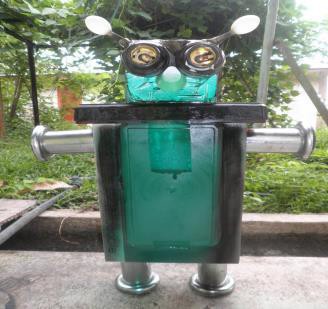 5, 6 & 7Membentuk Dan Membuat BinaanTema : Objek Buatan ManusiaTajuk  :Arca Robotdan media dalampenghasilan karya arca teknik asemblajMengenal dan menyatakan jenis- jenis media sepertiAlat – guntingBahan – gam, bahan kutipan dan bahan yang sesuaiMengetahui penggunaan media serta proses dan teknik dalam penghasilan karyaTeknik – asemblajasemblaj.4. Menzahirkan idea, pengetahuan, kefahaman dan kemahiran bahasa seni visual, media serta proses dan teknik dalam penghasilan arca teknik asemblaj.Contoh hasil karya:Aktiviti :Asemblaj3.3 Ekspresi Kreatif Penzahiran idea melalui pelbagaiMurid dapat mengaplikasikan pengetahuan dan kefahaman bahasa seni visual, media, serta proses dan teknik dalam penghasilan arca teknik asemblaj secara kreatif5. Menzahirkan idea, pengetahuan, kefahaman dan kemahiran bahasa seni visual, proses dan teknik serta menggunakan media yang betul dalam penghasilan arca teknikContoh hasil karya:Aktiviti :Asemblajsumber, kajian danteknologi dalam penghasilan karyaarca teknik asemblajMemilih dan memanipulasi bahan secara kreatifMenggunakan bahasa seni visual dalam penghasilan karya arca teknik asemblajMengaplikasikan proses dan teknik yang sesuai dalampenghasilan karya arca teknik asemblajasemblaj yang kreatif.6. Menzahirkan idea kreatif berpandukan kemahiran bahasa  seni visual, media, proses dan  teknik yang betul dalam penghasilanContoh hasil karya:Aktiviti :Asemblajarca teknik asemblaj serta berhujahContoh hasil karya:Aktiviti :Asemblaj3.4 Apresiasi Seni Apresiasi terhadap karya sendiri dan rakan berpandukan bahasa seni visual, sejarah seni dan budayaMurid dapat membuat apresiasi terhadap karya sendiri dan rakan dengan menumpukan pada aspek bahasa seni visual.Mempamerkan karya yang dihasilkanMenceritakan pengalaman sendiri dalam proses penghasilan karyaMenghargai dan menceritakan karya sendiri dan rakansecara lisanterhadap hasil karya sendiri danrakan secara lisan dengan menghubungkaitkan sejarah seni atau tokoh seni atau warisan seni negara.Contoh hasil karya:MINGGU/ TARIKHBIDANG/TEMA/TAJUK PEMBELAJARANSTANDARD KANDUNGANSTANDARD PEMBELAJARANSTANDARD PRESTASICATATAN8, 9 & 10Mengenal Kraf TradisionalTema : Alam semulajadiTajuk  :Flora Dan FaunaAktiviti :BatikPersepsi Estetik Membuat persepsi dan menggunakan bahasa seni visual yang ada pada corak batikAplikasi Seni Mengaplikasikan bahasa seni visual dan media dalam penghasilan corak batikEkspresi Kreatif Penzahiran idea melalui pelbagai sumber, kajian dan teknologi dalam penghasilan corak batikApresiasi Seni Apresiasi terhadap karya sendiri dan rakan berpandukan bahasa seni visual, sejarah seni dan budayaMurid dapat mengenal, memahami dan menyatakan bahasa seni visual yang ada pada corak batikUnsur seniGarisan    – tebal dan nipisRupa  – organik atau geometriWarna – primer dan sekunder dan tertierPrinsip rekaanHarmoni – warnaKesatuan – susunan motifMurid dapat mengaplikasikan pengetahuan bahasa seni visual, media serta proses dan teknik dalam penghasilan corak batikMengenal dan menyatakan jenis- jenis media sepertiAlat – berus lukisan dan paletBahan – kertas lukisan, lilin atau oil pastel dan pewarna batik atau warna airMengetahui penggunaan media serta proses dan teknik dalam penghasilan karyaTeknik – resisMurid dapat mengaplikasikan pengetahuan dan kefahaman bahasa seni visual, media, serta proses dan teknik dalam penghasilan corak batik secara kreatifMemilih dan memanipulasi bahan secara kreatifMenggunakan bahasa seni visual dalam penghasilan karya arca teknik asemblajMengaplikasikan proses dan teknik yang sesuai dalampenghasilan corak batikMurid dapat membuat apresiasi terhadap karya sendiri dan rakan dengan menumpukan pada aspek bahasa seni visual.Mempamerkan karya yang dihasilkanMenceritakan pengalaman sendiri dan rakan secara lisanMenyatakan kegunaan lain batik dalam kehidupanTAHAP PENGUASAAN :Mengenal dan mengetahui bahasa seni visual, media serta proses dan teknik pada corak batik.Menyatakan dan memahami bahasa seni visual, media serta proses dan teknik pada corak batik.Mengaplikasikan pengetahuan dan kefahaman bahasa seni visual, media serta proses dan teknik dalam penghasilan corak batik.Menzahirkan idea, pengetahuan, kefahaman dan kemahiran bahasa seni visual, media serta proses dan teknik dalam penghasilan corak batik.Menzahirkan idea, pengetahuan, kefahaman dan kemahiran bahasa seni visual, proses dan teknik serta menggunakan media yang betul dalam penghasilan corak batik yang kreatif.Menzahirkan idea kreatif berpandukan kemahiran bahasa  seni visual, media, proses dan  teknik yang betul dalam penghasilan corak batik serta berhujah terhadap hasil karya sendiri dan rakan secara lisan dengan menghubungkaitkan sejarah seni atau tokoh seni atau warisan seni negara.Setiap RPH PSV perlu mengandungi 1 Mata Pelajaran, Kelas dan masaTema/tajukKod Standard Pembelajaran 4 Objektif PembelajaranAktiviti PdPEMKBahan Bantu Belajar (BBB) 8 Penilaian9 RefleksiContoh hasil karya:MINGGU/ TARIKHBIDANG/TEMA/TAJUK PEMBELAJARANSTANDARD KANDUNGANSTANDARD PEMBELAJARANSTANDARD PRESTASICATATAN11 & 12MenggambarTema : Alam semulajadi1.1 Persepsi EstetikMurid dapat mengenal, memahami dan menyatakan bahasa seniTAHAP PENGUASAAN :Setiap RPH PSV perlu mengandungi11 & 12MenggambarTema : Alam semulajadiMembuat persepsivisual yang ada pada catan11 & 12MenggambarTema : Alam semulajadidan menggunakanbahasa seni visual yang ada pada karyacatanUnsur seniBentuk  – ilusi.Warna – warna primer atau sekunder atau tertier1. Mengenal dan mengetahui bahasa seni visual, media serta proses dan teknik pada karya catan.1 Mata Pelajaran, Kelas dan masa 2 Tema/tajukKod Standard PembelajaranObjektif Pembelajaran11 & 12MenggambarTema : Alam semulajadi1.1.1.3 Ruang  –  ruang dalam1.1.2 Prinsip rekaan1.1.2.1 Harmoni – warna2. Menyatakan dan memahami bahasa seni visual, media serta proses dan teknik pada karya catan.Aktiviti PdPEMKBahan Bantu Belajar (BBB) 8 Penilaian11 & 12MenggambarTema : Alam semulajadi1.2 Aplikasi Seni Mengaplikasikan bahasa seni visual dan media dalam penghasilan karya catanRitma dan pergerakan – hal bendaImbangan – Tidak simetriMurid dapat mengaplikasikan pengetahuan bahasa seni visual, media serta proses dan teknik dalam penghasilan catan1.2.1 Mengenal dan menyatakan jenis- jenis media sepertiAlat – berus lukisan dan paletBahan – kertas lukisan dan cat air atau cat poster atau cat temperaMengaplikasikan pengetahuan dan kefahaman bahasa seni visual, media serta proses dan teknik dalam penghasilan karya catan.Menzahirkan idea, pengetahuan, kefahaman dan kemahiran bahasa seni visual, media serta proses dan teknik dalam penghasilan karya catan.9 RefleksiContoh hasil karya: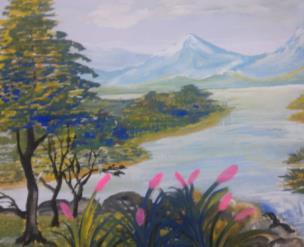 Tajuk  :Muara Aktiviti :Catan1.2.2 Mengetahui penggunaan media serta proses dan teknik dalam penghasilan karya1.2.2.1 Teknik – basah atas kering5. Menzahirkan idea, pengetahuan, kefahaman dan kemahiran bahasa seni visual, proses dan teknik serta9 RefleksiContoh hasil karya:Tajuk  :Muara Aktiviti :Catan1.3 Ekspresi Kreatif Penzahiran idea melalui pelbagai sumber, kajian dan teknologi dalam penghasilan catanMurid dapat mengaplikasikan pengetahuan dan kefahaman bahasa seni visual, media, serta proses dan teknik dalam penghasilan lukisan secara kreatifMemilih dan memanipulasi bahan secara kreatifMenggunakan bahasa seni visual dalam penghasilan karya catanMengaplikasikan proses dan teknik yang sesuai dalam penghasilan karya catan.menggunakan media yang betuldalam penghasilan karya catan yang kreatif.6. Menzahirkan idea kreatif berpandukan kemahiran bahasa seni visual, media, proses danteknik yang betul dalam penghasilan karya catan serta berhujah terhadaphasil karya sendiri dan rakan secara9 RefleksiContoh hasil karya:Tajuk  :Muara Aktiviti :Catan1.4 Apresiasi Seni Apresiasi terhadap karya sendiri danMurid dapat membuat apresiasi terhadap karya sendiri dan rakan dengan menumpukan pada aspek bahasa seni visual.lisan dengan menghubungkaitkansejarah seni atau tokoh seni atauwarisan seni negara.9 RefleksiContoh hasil karya:Tajuk  :Muara Aktiviti :Catanrakan berpandukan1.4.1 Mempamerkan karya yang dihasilkanlisan dengan menghubungkaitkansejarah seni atau tokoh seni atauwarisan seni negara.9 RefleksiContoh hasil karya:Tajuk  :Muara Aktiviti :Catanbahasa seni visual,1.4.2 Menceritakan pengalaman sendiri dalam proseslisan dengan menghubungkaitkansejarah seni atau tokoh seni atauwarisan seni negara.9 RefleksiContoh hasil karya:Tajuk  :Muara Aktiviti :Catansejarah seni danpenghasilan karyalisan dengan menghubungkaitkansejarah seni atau tokoh seni atauwarisan seni negara.9 RefleksiContoh hasil karya:Tajuk  :Muara Aktiviti :Catanbudaya1.4.3 Menghargai dan menceritakan karya sendiri dan rakanlisan dengan menghubungkaitkansejarah seni atau tokoh seni atauwarisan seni negara.9 RefleksiContoh hasil karya:Tajuk  :Muara Aktiviti :Catanbudayasecara lisanlisan dengan menghubungkaitkansejarah seni atau tokoh seni atauwarisan seni negara.9 RefleksiContoh hasil karya:CUTI PERTENGAHAN PENGGAL 1 (22 – 30 MAC 2014 )CUTI PERTENGAHAN PENGGAL 1 (22 – 30 MAC 2014 )CUTI PERTENGAHAN PENGGAL 1 (22 – 30 MAC 2014 )CUTI PERTENGAHAN PENGGAL 1 (22 – 30 MAC 2014 )CUTI PERTENGAHAN PENGGAL 1 (22 – 30 MAC 2014 )CUTI PERTENGAHAN PENGGAL 1 (22 – 30 MAC 2014 )MINGGU/ TARIKHBIDANG/TEMA/TAJUK PEMBELAJARANSTANDARD KANDUNGANSTANDARD PEMBELAJARANSTANDARD PRESTASICATATAN13, 14 & 15Membuat Corak Dan Rekaan (terancang)Tema : Alam semulajadiTajuk  :Pembalut HadiahAktiviti :Resis2.1 Persepsi EstetikMurid dapat mengenal, memahami dan menyatakan bahasa seniTAHAP PENGUASAAN :Setiap RPH PSV perlu mengandungi13, 14 & 15Membuat Corak Dan Rekaan (terancang)Tema : Alam semulajadiTajuk  :Pembalut HadiahAktiviti :ResisMembuat persepsivisual yang ada pada corak teknik resis13, 14 & 15Membuat Corak Dan Rekaan (terancang)Tema : Alam semulajadiTajuk  :Pembalut HadiahAktiviti :Resisdan menggunakanbahasa seni visual yang ada pada karyacorak teknik resisUnsur seniGarisan – tebal dan nipis.Rupa	– Geometri atau organikWarna  – primer atau sekunder atau tertier1. Mengenal dan mengetahui bahasa seni visual, media serta proses dan teknik pada corak teknik resis.1 Mata Pelajaran, Kelas dan masa 2 Tema/tajukKod Standard PembelajaranObjektif PembelajaranAktiviti PdP13, 14 & 15Membuat Corak Dan Rekaan (terancang)Tema : Alam semulajadiTajuk  :Pembalut HadiahAktiviti :ResisPrinsip rekaanKontra – warnaPenegasan – motif2. Menyatakan dan memahami bahasa seni visual, media serta proses dan teknik pada corak teknik resis.EMKBahan Bantu Belajar (BBB) 8 Penilaian9 Refleksi13, 14 & 15Membuat Corak Dan Rekaan (terancang)Tema : Alam semulajadiTajuk  :Pembalut HadiahAktiviti :ResisAplikasi Seni Mengaplikasikan bahasa seni visual dan media dalam penghasilan karya corak teknik resisEkspresi Kreatif Penzahiran idea melalui pelbagaiMurid dapat mengaplikasikan pengetahuan bahasa seni visual, media serta proses dan teknik dalam penghasilan corak teknik resisMengenal dan menyatakan jenis- jenis media sepertiAlat – berus lukisan, palet, span dan alatan lain yang sesuaiBahan – kertas lukisan,  lilin atau oil pastel dan cat air, catposter, pewarna batik atau bahan lain yang sesuaiMengetahui penggunaan media serta proses dan teknik dalam penghasilan karyaTeknik – resisMurid dapat mengaplikasikan pengetahuan dan kefahaman bahasa seni visual, media, serta proses dan teknik dalam penghasilan corak teknik resis secara kreatifMengaplikasikan pengetahuan dan kefahaman bahasa seni visual, media serta proses dan teknik dalam penghasilan corak teknik resis.Menzahirkan idea, pengetahuan, kefahaman dan kemahiran bahasa seni visual, media serta proses dan teknik dalam penghasilan corak teknik resis.Menzahirkan idea, pengetahuan, kefahaman dan kemahiran bahasa seni visual, proses dan teknik serta menggunakan media yang betul dalam penghasilan corak teknik resis yang kreatif.Contoh hasil karya: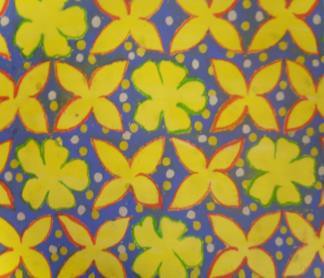 13, 14 & 15Membuat Corak Dan Rekaan (terancang)Tema : Alam semulajadiTajuk  :Pembalut HadiahAktiviti :Resissumber, kajian danteknologi dalam penghasilan karya corak teknik resisMemilih dan memanipulasi bahan secara kreatifMenggunakan bahasa seni visual dalam penghasilan karya corak teknik resisMengaplikasikan proses dan teknik yang sesuai dalampenghasilan karya corak teknik resis6. Menzahirkan idea kreatif berpandukan kemahiran bahasa  seni visual, media, proses dan  teknik yang betul dalam penghasilan corak teknik resis serta berhujahContoh hasil karya:13, 14 & 15Membuat Corak Dan Rekaan (terancang)Tema : Alam semulajadiTajuk  :Pembalut HadiahAktiviti :Resis2.4 Apresiasi Seni Apresiasi terhadap karya sendiri dan rakan berpandukan bahasa seni visual, sejarah seni dan budayaMurid dapat membuat apresiasi terhadap karya sendiri dan rakan dengan menumpukan pada aspek bahasa seni visual.Mempamerkan karya yang dihasilkanMenceritakan pengalaman sendiri dalam proses penghasilan karyaMenghargai dan menceritakan karya sendiri dan rakan secara lisanterhadap hasil karya sendiri danrakan secara lisan dengan menghubungkaitkan sejarah seni atau tokoh seni atau warisan seni negara.Contoh hasil karya:MINGGU/ TARIKHBIDANG/TEMA/TAJUK PEMBELAJARANSTANDARD KANDUNGANSTANDARD PEMBELAJARANSTANDARD PRESTASICATATAN16, 17 & 18Membentuk Dan Membuat BinaanTema : Objek Buatan ManusiaTajuk  :Taman Rama-RamaAktiviti :DioramaPersepsi Estetik Membuat persepsi dan menggunakan bahasa seni visual yang ada pada dioramaAplikasi Seni Mengaplikasikan bahasa seni visual dan media dalam penghasilan dioramaEkspresi Kreatif Penzahiran idea melalui pelbagai sumber, kajian dan teknologi dalam penghasilan dioramaApresiasi Seni Apresiasi terhadap karya sendiri dan rakan berpandukan bahasa seni visual, sejarah seni dan budayaMurid dapat mengenal, memahami dan menyatakan bahasa seni visual yang ada pada dioramaUnsur seniBentuk    – konkritRuang  – nyataPrinsip rekaanKepelbagaian –  bahan, warna dan saizRitma dan pergerakan – objekMurid dapat mengaplikasikan pengetahuan bahasa seni visual, media serta proses dan teknik dalam penghasilan dioramaMengenal dan menyatakan jenis- jenis media sepertiAlat – guntingBahan – kotak, gam, benang, lidi, polisterina, gambar- gambar dari majalah, kad manila, kertas lukisan, plastik pembalut buku dan bahan yang sesuaiMengetahui penggunaan media serta proses dan teknik dalam penghasilan karyaTeknik – gabungan pelbagai teknik (montaj, kolaj, lukisandan lain-lain)Murid dapat mengaplikasikan pengetahuan dan kefahaman bahasa seni visual, media, serta proses dan teknik dalam penghasilan diorama secara kreatifMemilih dan memanipulasi bahan secara kreatifMenggunakan bahasa seni visual dalam penghasilan dioramaMengaplikasikan proses dan teknik yang sesuai dalampenghasilan dioramaMurid dapat membuat apresiasi terhadap karya sendiri dan rakan dengan menumpukan pada aspek bahasa seni visual.Mempamerkan karya yang dihasilkanMenceritakan pengalaman sendiri dalam proses penghasilan karyaMenghargai dan menceritakan karya sendiri dan rakansecara lisanTAHAP PENGUASAAN :Mengenal dan mengetahui bahasa seni visual, media serta proses dan teknik pada karya diorama.Menyatakan dan memahami bahasa seni visual, media serta proses dan teknik pada karya diorama.Mengaplikasikan pengetahuan dan kefahaman bahasa seni visual, media serta proses dan teknik dalam penghasilan karya diorama.Menzahirkan idea, pengetahuan, kefahaman dan kemahiran bahasa seni visual, media serta proses dan teknik dalam penghasilan karya diorama.Menzahirkan idea, pengetahuan, kefahaman dan kemahiran bahasa seni visual, proses dan teknik serta menggunakan media yang betul dalam penghasilan karya diorama yang kreatif.Menzahirkan idea kreatif berpandukan kemahiran bahasa  seni visual, media, proses dan  teknik yang betul dalam penghasilan karya diorama serta berhujah terhadap hasil karya sendiri dan rakan secara lisan dengan menghubungkaitkan sejarah seni atau tokoh seni atau warisan seni negara.Setiap RPH PSV perlu mengandungi 1 Mata Pelajaran, Kelas dan masaTema/tajukKod Standard Pembelajaran 4 Objektif PembelajaranAktiviti PdPEMKBahan Bantu Belajar (BBB) 8 Penilaian9 RefleksiContoh hasil karya: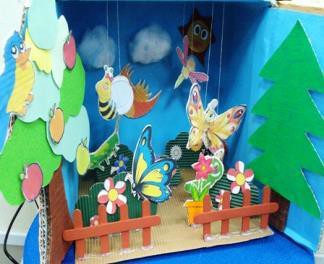 MINGGU/ TARIKHBIDANG/TEMA/TAJUK PEMBELAJARANSTANDARD KANDUNGANSTANDARD PEMBELAJARANSTANDARD PRESTASICATATAN19 & 20Mengenal Kraf4.1 Persepsi EstetikMurid dapat mengenal, memahami dan menyatakan bahasa seniTAHAP PENGUASAAN :Setiap RPH PSV perlu mengandungi19 & 20Mengenal KrafMembuat persepsidan menggunakan bahasa seni visual yang ada pada ukiranvisual yang ada pada ukiranUnsur seniGarisan    – tebal dan nipisJalinan  – sentuhBentuk – konkrit1. Mengenal dan mengetahui bahasa seni visual, media serta proses dan teknik pada karya ukiran.1 Mata Pelajaran, Kelas dan masa 2 Tema/tajukKod Standard PembelajaranObjektif PembelajaranAktiviti PdP19 & 20Mengenal KrafPrinsip rekaanKesatuani – motifImbangan – simetri atau tidak simetri2. Menyatakan dan memahami bahasa seni visual, media serta proses dan teknik pada karya ukiran.EMKBahan Bantu Belajar (BBB) 8 Penilaian9 Refleksi19 & 20Mengenal Kraf4.2 Aplikasi SeniMurid dapat mengaplikasikan pengetahuan bahasa seni visual, media serta proses dan teknik dalam penghasilan ukiran3. Mengaplikasikan pengetahuan dan kefahaman bahasa seni visual,Contoh hasil karya: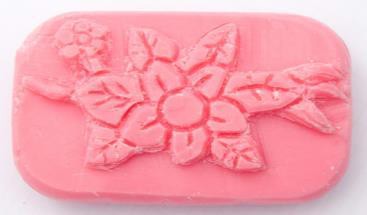 19 & 20Mengenal KrafMengaplikasikanmedia serta proses dan teknikContoh hasil karya:19 & 20Mengenal Krafbahasa seni visual4.2.1 Mengenal dan menyatakan jenis- jenis media sepertidalam penghasilan karya ukiran.Contoh hasil karya:19 & 20Tradisionaldan media dalam4.2.1.1 Alat – pensel, pembaris, pen mata bola atau pencungkilContoh hasil karya:19 & 20penghasilan ukirangigi dan alatan lain yang sesuai4. Menzahirkan idea, pengetahuan,Contoh hasil karya:19 & 20Tema : Alam SemulajadiTajuk  :Flora4.2.1.2 Bahan – sabun buku dan bahan lain yang sesuai4.2.2 Mengetahui penggunaan media serta proses dan teknik dalam penghasilan karya4.2.2.1 Teknik – ukiran timbulkefahaman dan kemahiran bahasa seni visual, media serta proses dan teknik dalam penghasilan karya ukiran.Contoh hasil karya:19 & 20Aktiviti :UkiranMurid dapat mengaplikasikan pengetahuan dan kefahaman5. Menzahirkan idea, pengetahuan, kefahaman dan kemahiran bahasaContoh hasil karya:19 & 20Aktiviti :Ukiran4.3 Ekspresi KreatifPenzahiran ideabahasa seni visual, media, serta proses dan teknik dalampenghasilan ukiran secara kreatifseni visual, proses dan teknik serta menggunakan media yang betulContoh hasil karya:19 & 20Aktiviti :Ukiranmelalui pelbagai sumber, kajian dan teknologi dalampenghasilan ukiranMemilih dan memanipulasi bahan secara kreatifMenggunakan bahasa seni visual dalam penghasilan karyaMengaplikasikan proses dan teknik yang sesuai dalam penghasilan ukirandalam penghasilan karya ukiranyang kreatif.6. Menzahirkan idea kreatif berpandukan kemahiran bahasaContoh hasil karya:19 & 20Aktiviti :Ukiran4.4 Apresiasi Seni Apresiasi terhadap karya sendiri dan rakan berpandukan bahasa seni visual, sejarah seni dan budayaMurid dapat membuat apresiasi terhadap karya sendiri dan rakan dengan menumpukan pada aspek bahasa seni visual.Mempamerkan karya yang dihasilkanMemperkenalkan tokoh-tokoh seni ukiran tradisional tempatanMenghargai dan menceritakan karya sendiri dan rakansecara lisanseni visual, media, proses danteknik yang betul dalam penghasilan karya ukiran serta berhujahterhadap hasil karya sendiri dan rakan secara lisan denganmenghubungkaitkan sejarah seni atau tokoh seni atau warisan seni negara.Contoh hasil karya:MINGGU/ TARIKHBIDANG/TEMA/TAJUK PEMBELAJARANSTANDARD KANDUNGANSTANDARD PEMBELAJARANSTANDARD PRESTASICATATAN21 & 22Menggambar1.1 Persepsi EstetikMurid dapat mengenal, memahami dan menyatakan bahasa seniTAHAP PENGUASAAN :Setiap RPH PSV perlu mengandungi21 & 22MenggambarMembuat persepsivisual yang ada pada gambar teknik gosokan21 & 22Menggambardan menggunakanbahasa seni visual yang ada pada karyagambar teknik gosokanUnsur seniBentuk – ilusi.Jalinan	– tampak dan sentuhWarna – primer atau sekunder atau tertier1. Mengenal dan mengetahui bahasa seni visual, media serta proses dan teknik pada gambar teknik gosokan.Mata Pelajaran, Kelas dan masaTema/tajukKod Standard Pembelajaran 4 Objektif Pembelajaran5 Aktiviti PdP21 & 22MenggambarPrinsip rekaanKepelbagaian – jalinanKesatuan – komposisi objek2. Menyatakan dan memahami bahasa seni visual, media serta proses dan teknik pada gambar teknik gosokan.EMKBahan Bantu Belajar (BBB) 8 Penilaian9 Refleksi21 & 22Menggambar1.2 Aplikasi Seni Mengaplikasikan bahasa seni visualMurid dapat mengaplikasikan pengetahuan bahasa seni visual, media serta proses dan teknik dalam penghasilan gambar teknik gosokan3. Mengaplikasikan pengetahuan dan kefahaman bahasa seni visual, media serta proses dan teknik dalam penghasilan gambar teknikContoh hasil karya: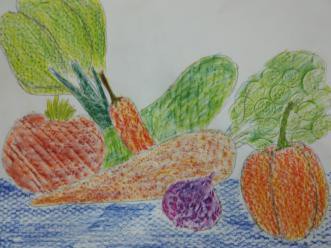 21 & 22Menggambardan media dalam penghasilan karya1.2.1 Mengenal dan menyatakan jenis- jenis media sepertigosokan..Contoh hasil karya:21 & 22Tema : Alam semulajadigambar teknik gosokanAlat – permukaan yang mempunyai jalinanBahan – kertas lukisan atau kertas A4, pensel warna dan pensel4. Menzahirkan idea, pengetahuan, kefahaman dan kemahiran bahasa seni visual, media serta proses danContoh hasil karya:Tajuk  :Buah- buahanAktiviti :Gosokan1.3 Ekspresi Kreatif Penzahiran idea melalui pelbagai1.2.2 Mengetahui penggunaan media serta proses dan teknik dalam penghasilan karya1.2.2.1 Teknik – gosokanMurid dapat mengaplikasikan pengetahuan dan kefahaman bahasa seni visual, media, serta proses dan teknik dalam penghasilan gambar teknik gosokan secara kreatifteknik dalam penghasilan gambarteknik gosokan.5. Menzahirkan idea, pengetahuan, kefahaman dan kemahiran bahasa seni visual, proses dan teknik serta menggunakan media yang betul dalam penghasilan gambar teknikContoh hasil karya:Tajuk  :Buah- buahanAktiviti :Gosokansumber, kajian dangosokan yang kreatif.Contoh hasil karya:Tajuk  :Buah- buahanAktiviti :Gosokanteknologi dalam1.3.1 Memilih dan memanipulasi bahan secara kreatifContoh hasil karya:Tajuk  :Buah- buahanAktiviti :Gosokanpenghasilan gambar1.3.2 Menggunakan bahasa seni visual dalam penghasilan karya6. Menzahirkan idea kreatifContoh hasil karya:Tajuk  :Buah- buahanAktiviti :Gosokanteknik gosokangambar teknik gosokanberpandukan kemahiran bahasaContoh hasil karya:Tajuk  :Buah- buahanAktiviti :Gosokan1.3.3 Mengaplikasikan proses dan teknik yang sesuai dalampenghasilan karya gambar teknik gosokanseni visual, media, proses dan  teknik yang betul dalam penghasilanContoh hasil karya:Tajuk  :Buah- buahanAktiviti :Gosokangambar teknik gosokan sertaContoh hasil karya:Tajuk  :Buah- buahanAktiviti :Gosokanberhujah terhadap hasil karyaContoh hasil karya:Tajuk  :Buah- buahanAktiviti :Gosokan1.4 Apresiasi SeniApresiasi terhadapMurid dapat membuat apresiasi terhadap karya sendiri dan rakandengan menumpukan pada aspek bahasa seni visual.sendiri dan rakan secara lisan dengan menghubungkaitkan sejarahContoh hasil karya:Tajuk  :Buah- buahanAktiviti :Gosokankarya sendiri dan rakan berpandukan bahasa seni visual, sejarah seni dan budayaMempamerkan karya yang dihasilkanMenceritakan pengalaman sendiri dalam proses penghasilan karyaMenghargai dan menceritakan karya sendiri dan rakan secara lisanseni atau tokoh seni atau warisanseni negara.Contoh hasil karya:MINGGU/ TARIKHBIDANG/TEMA/TAJUK PEMBELAJARANSTANDARD KANDUNGANSTANDARD PEMBELAJARANSTANDARD PRESTASICATATAN23 & 24Membuat Corak Dan Rekaan (terancang)Tema : Alam semulajadiTajuk  :Pembalut2.1 Persepsi EstetikMurid dapat mengenal, memahami dan menyatakan bahasa seniTAHAP PENGUASAAN :Setiap RPH PSV perlu mengandungi23 & 24Membuat Corak Dan Rekaan (terancang)Tema : Alam semulajadiTajuk  :PembalutMembuat persepsivisual yang ada pada corak teknik cetakan23 & 24Membuat Corak Dan Rekaan (terancang)Tema : Alam semulajadiTajuk  :Pembalutdan menggunakanbahasa seni visual yang ada pada karyacorak teknik cetakanUnsur seniRupa   – Geometri atau organikWarna – sekunder atau tertier1. Mengenal dan mengetahui bahasa seni visual, media serta proses dan teknik pada corak teknik cetakan.1 Mata Pelajaran, Kelas dan masa 2 Tema/tajukKod Standard PembelajaranObjektif PembelajaranAktiviti PdP23 & 24Membuat Corak Dan Rekaan (terancang)Tema : Alam semulajadiTajuk  :Pembalut2.2 Aplikasi Seni Mengaplikasikan bahasa seni visualPrinsip rekaanKontra – warnaRitma dan pergerakan – susunan cerminMurid dapat mengaplikasikan pengetahuan bahasa seni visual, media serta proses dan teknik dalam penghasilan corak teknik cetakanMenyatakan dan memahami bahasa seni visual, media serta proses dan teknik pada corak teknik cetakan.Mengaplikasikan pengetahuan dan kefahaman bahasa seni visual,EMKBahan Bantu Belajar (BBB) 8 Penilaian9 RefleksiContoh hasil karya: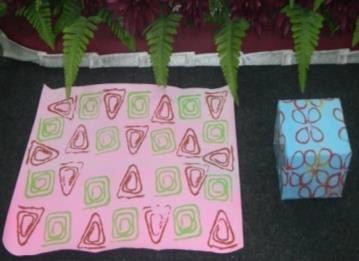 23 & 24Membuat Corak Dan Rekaan (terancang)Tema : Alam semulajadiTajuk  :Pembalutdan media dalampenghasilan karya corak teknik cetakanMengenal dan menyatakan jenis- jenis media sepertiAlat – pembaris, kad bergelugur, berus lukisan, palet dan alatan lain yang sesuaiBahan – kertas lukisan, cat air atau cat poster atau cattempera dan bahan lain yang sesuaiMengetahui penggunaan media serta proses dan teknik dalam penghasilan karyaTeknik – cetakan blokmedia serta proses dan teknikdalam penghasilan corak teknik cetakan.4. Menzahirkan idea, pengetahuan, kefahaman dan kemahiran bahasa seni visual, media serta proses dan teknik dalam penghasilan corak teknik cetakan.EMKBahan Bantu Belajar (BBB) 8 Penilaian9 RefleksiContoh hasil karya:Hadiah5. Menzahirkan idea, pengetahuan,EMKBahan Bantu Belajar (BBB) 8 Penilaian9 RefleksiContoh hasil karya:Aktiviti :Cetakan2.3 Ekspresi Kreatif Penzahiran idea melalui pelbagai sumber, kajian dan teknologi dalam penghasilan karya corak teknik cetakanMurid dapat mengaplikasikan pengetahuan dan kefahaman bahasa seni visual, media, serta proses dan teknik dalam penghasilan corak teknik cetakan secara kreatifMemilih dan memanipulasi bahan secara kreatifMenggunakan bahasa seni visual dalam penghasilan karya corak teknik cetakanMengaplikasikan proses dan teknik yang sesuai dalampenghasilan karya corak teknik cetakankefahaman dan kemahiran bahasaseni visual, proses dan teknik serta menggunakan media yang betul dalam penghasilan corak teknik cetakan yang kreatif.6. Menzahirkan idea kreatif berpandukan kemahiran bahasa  seni visual, media, proses dan  teknik yang betul dalam penghasilanEMKBahan Bantu Belajar (BBB) 8 Penilaian9 RefleksiContoh hasil karya:Aktiviti :Cetakancorak teknik cetakan serta berhujahEMKBahan Bantu Belajar (BBB) 8 Penilaian9 RefleksiContoh hasil karya:Aktiviti :Cetakan2.4 Apresiasi Seni Apresiasi terhadap karya sendiri dan rakan berpandukanMurid dapat membuat apresiasi terhadap karya sendiri dan rakan dengan menumpukan pada aspek bahasa seni visual.Mempamerkan karya yang dihasilkanMenceritakan pengalaman sendiri dalam prosesterhadap hasil karya sendiri danrakan secara lisan dengan menghubungkaitkan sejarah seni atau tokoh seni atau warisan seni negara.EMKBahan Bantu Belajar (BBB) 8 Penilaian9 RefleksiContoh hasil karya:Aktiviti :Cetakanbahasa seni visual,penghasilan karyaterhadap hasil karya sendiri danrakan secara lisan dengan menghubungkaitkan sejarah seni atau tokoh seni atau warisan seni negara.EMKBahan Bantu Belajar (BBB) 8 Penilaian9 RefleksiContoh hasil karya:Aktiviti :Cetakansejarah seni dan2.4.3 Menghargai dan menceritakan karya sendiri dan rakanterhadap hasil karya sendiri danrakan secara lisan dengan menghubungkaitkan sejarah seni atau tokoh seni atau warisan seni negara.EMKBahan Bantu Belajar (BBB) 8 Penilaian9 RefleksiContoh hasil karya:Aktiviti :Cetakanbudayasecara lisanterhadap hasil karya sendiri danrakan secara lisan dengan menghubungkaitkan sejarah seni atau tokoh seni atau warisan seni negara.EMKBahan Bantu Belajar (BBB) 8 Penilaian9 RefleksiContoh hasil karya:MINGGU/ TARIKHBIDANG/TEMA/TAJUK PEMBELAJARANSTANDARD KANDUNGANSTANDARD PEMBELAJARANSTANDARD PRESTASICATATAN25 & 26MenggambarTema : Alam semulajadi1.1 Persepsi EstetikMurid dapat mengenal, memahami dan menyatakan bahasa seniTAHAP PENGUASAAN :Setiap RPH PSV perlu mengandungi25 & 26MenggambarTema : Alam semulajadiMembuat persepsivisual yang ada pada gambar teknik capan25 & 26MenggambarTema : Alam semulajadidan menggunakanbahasa seni visual yang ada pada karyagambar teknik capanUnsur seniJalinan  –  tampakWarna   – warna primer atau sekunder atau tertierRupa  – organik1. Mengenal dan mengetahui bahasa seni visual, media serta proses dan teknik pada gambar teknik capan.1 Mata Pelajaran, Kelas dan masa 2 Tema/tajukKod Standard PembelajaranObjektif PembelajaranAktiviti PdP25 & 26MenggambarTema : Alam semulajadiPrinsip rekaanKepelbagian – jalinanKesatuan – komposisi objek2. Menyatakan dan memahami bahasa seni visual, media serta proses dan teknik pada gambar teknik capan.EMKBahan Bantu Belajar (BBB) 8 Penilaian9 Refleksi25 & 26MenggambarTema : Alam semulajadi1.2 Aplikasi Seni Mengaplikasikan bahasa seni visual dan media dalam penghasilan karya gambar teknik capanMurid dapat mengaplikasikan pengetahuan bahasa seni visual, media serta proses dan teknik dalam penghasilan gambar teknik capan1.2.1 Mengenal dan menyatakan jenis- jenis media sepertiAlat – berus lukisan, palet, daun, jari dan alatan lain yang sesuaiBahan – kertas lukisan dan cat air atau cat poster ataucat temperaMengaplikasikan pengetahuan dan kefahaman bahasa seni visual, media serta proses dan teknik dalam penghasilan gambar teknik capan.Menzahirkan idea, pengetahuan, kefahaman dan kemahiran bahasa seni visual, media serta proses danContoh hasil karya: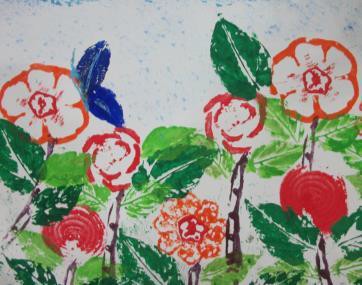 Tajuk  :Taman BungaAktiviti :Capan1.3 Ekspresi Kreatif Penzahiran idea melalui pelbagai1.2.2 Mengetahui penggunaan media serta proses dan teknik dalam penghasilan karya1.2.2.1 Teknik – capanMurid dapat mengaplikasikan pengetahuan dan kefahaman bahasa seni visual, media, serta proses dan teknik dalam penghasilan gambar teknik capan secara kreatifteknik dalam penghasilan gambarteknik capan.5. Menzahirkan idea, pengetahuan, kefahaman dan kemahiran bahasa seni visual, proses dan teknik serta menggunakan media yang betul dalam penghasilan gambar teknikContoh hasil karya:Tajuk  :Taman BungaAktiviti :Capansumber, kajian dan teknologi dalam penghasilan gambar teknik capanMemilih dan memanipulasi bahan secara kreatifMenggunakan bahasa seni visual dalam penghasilan karya gambar teknik capanMengaplikasikan proses dan teknik yang sesuai dalampenghasilan karya gambar teknik capancapan yang kreatif.6. Menzahirkan idea kreatif berpandukan kemahiran bahasa  seni visual, media, proses dan  teknik yang betul dalam penghasilanContoh hasil karya:Tajuk  :Taman BungaAktiviti :Capangambar teknik capan serta berhujahContoh hasil karya:Tajuk  :Taman BungaAktiviti :Capan1.4 Apresiasi Seni Apresiasi terhadap karya sendiri dan rakan berpandukan bahasa seni visual,Murid dapat membuat apresiasi terhadap karya sendiri dan rakan dengan menumpukan pada aspek bahasa seni visual.Mempamerkan karya yang dihasilkanMenceritakan pengalaman sendiri dalam prosesterhadap hasil karya sendiri danrakan secara lisan dengan menghubungkaitkan sejarah seni atau tokoh seni atau warisan seni negara.Contoh hasil karya:Tajuk  :Taman BungaAktiviti :Capansejarah seni danpenghasilan karyaterhadap hasil karya sendiri danrakan secara lisan dengan menghubungkaitkan sejarah seni atau tokoh seni atau warisan seni negara.Contoh hasil karya:Tajuk  :Taman BungaAktiviti :Capanbudaya1.4.3 Menghargai dan menceritakan karya sendiri dan rakanterhadap hasil karya sendiri danrakan secara lisan dengan menghubungkaitkan sejarah seni atau tokoh seni atau warisan seni negara.Contoh hasil karya:Tajuk  :Taman BungaAktiviti :Capanbudayasecara lisanterhadap hasil karya sendiri danrakan secara lisan dengan menghubungkaitkan sejarah seni atau tokoh seni atau warisan seni negara.Contoh hasil karya:MINGGU/ TARIKHBIDANG/TEMA/TAJUK PEMBELAJARANSTANDARD KANDUNGANSTANDARD PEMBELAJARANSTANDARD PRESTASICATATAN27 & 28Membuat Corak2.1 Persepsi EstetikMurid dapat mengenal, memahami dan menyatakan bahasa seniTAHAP PENGUASAAN :Setiap RPH PSV perlu mengandungi27 & 28Membuat CorakMembuat persepsidan menggunakan bahasa seni visual yang ada pada karya corak teknik kaligrafivisual yang ada pada corak teknik kaligrafiUnsur seniGarisan    – tebal dan nipisRupa  – muka taipWarna – primer atau sekunder atau tertier1. Mengenal dan mengetahui bahasa seni visual, media serta proses dan teknik pada corak teknik kaligrafi.1 Mata Pelajaran, Kelas dan masa 2 Tema/tajukKod Standard PembelajaranObjektif PembelajaranAktiviti PdP27 & 28Membuat Corak2.1.2 Prinsip rekaan2.1.2.1 Ritma dan pergerakan – perulangan dan susunan motif2. Menyatakan dan memahami bahasa seni visual, media serta proses dan teknik pada corak teknik kaligrafi.EMKBahan Bantu Belajar (BBB) 8 Penilaian9 Refleksi27 & 28Membuat Corak2.2 Aplikasi Seni Mengaplikasikan bahasa seni visualMurid dapat mengaplikasikan pengetahuan bahasa seni visual, media serta proses dan teknik dalam penghasilan corak teknik kaligrafi3. Mengaplikasikan pengetahuan dan kefahaman bahasa seni visual, media serta proses dan teknikContoh hasil karya: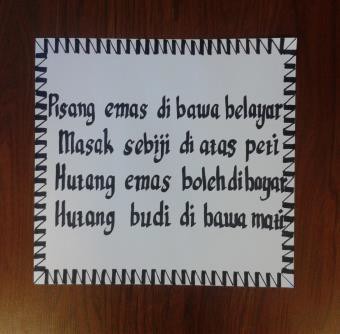 27 & 28Membuat Corakdan media dalamdalam penghasilan corak teknikContoh hasil karya:27 & 28Dan Rekaanpenghasilan karya2.2.1 Mengenal dan menyatakan jenis- jenis media sepertikaligrafi.Contoh hasil karya:27 & 28(terancang)corak teknik kaligrafi2.2.1.1 Alat –berus lukisan, palet, pen kaligrafi dan alatan lainContoh hasil karya:27 & 28yang sesuai4. Menzahirkan idea, pengetahuan,Contoh hasil karya:27 & 28Tema : Alam semulajadi2.2.1.2 Bahan – kertas lukisan, cat air, marker pen, cinese inkdan bahan lain yang sesuaikefahaman dan kemahiran bahasa seni visual, media serta proses danContoh hasil karya:Tajuk  :Penanda Buku2.2.2 Mengetahui penggunaan media serta proses dan teknik dalam penghasilan karya2.2.2.1 Teknik – kaligrafiteknik dalam penghasilan corakteknik kaligrafi.5. Menzahirkan idea, pengetahuan,Contoh hasil karya:Aktiviti :Kaligrafi2.3 Ekspresi Kreatif Penzahiran idea melalui pelbagaiMurid dapat mengaplikasikan pengetahuan dan kefahaman bahasa seni visual, media, serta proses dan teknik dalam penghasilan corak teknik kaligrafi secara kreatifkefahaman dan kemahiran bahasaseni visual, proses dan teknik serta menggunakan media yang betul dalam penghasilan corak teknikContoh hasil karya:Aktiviti :Kaligrafisumber, kajian danteknologi dalam penghasilan karya corak teknik kaligrafiMemilih dan memanipulasi bahan secara kreatifMenggunakan bahasa seni visual dalam penghasilan karya corak teknik kaligrafiMengaplikasikan proses dan teknik yang sesuai dalamkaligrafi yang kreatif.6. Menzahirkan idea kreatif berpandukan kemahiran bahasa seni visual, media, proses danContoh hasil karya:Aktiviti :Kaligrafipenghasilan karya corak teknik kaligrafiteknik yang betul dalam penghasilanContoh hasil karya:Aktiviti :Kaligraficorak teknik kaligrafi serta berhujahContoh hasil karya:Aktiviti :Kaligrafi2.4 Apresiasi SeniApresiasi terhadapMurid dapat membuat apresiasi terhadap karya sendiri dan rakandengan menumpukan pada aspek bahasa seni visual.terhadap hasil karya sendiri dan rakan secara lisan denganContoh hasil karya:Aktiviti :Kaligrafikarya sendiri dan rakan berpandukan bahasa seni visual, sejarah seni dan budayaMempamerkan karya yang dihasilkanMenceritakan pengalaman sendiri dalam proses penghasilan karyaMenghargai dan menceritakan karya sendiri dan rakan secara lisanmenghubungkaitkan sejarah seniatau tokoh seni atau warisan seni negara.Contoh hasil karya:MINGGU/ TARIKHBIDANG/TEMA/TAJUK PEMBELAJARANSTANDARD KANDUNGANSTANDARD PEMBELAJARANSTANDARD PRESTASICATATAN29 & 30MenggambarTema : Alam1.1 Persepsi EstetikMurid dapat mengenal, memahami dan menyatakan bahasa seniTAHAP PENGUASAAN :Setiap RPH PSV perlu mengandungi29 & 30MenggambarTema : AlamMembuat persepsivisual yang ada pada gambar teknik mozek29 & 30MenggambarTema : Alamdan menggunakanbahasa seni visual yang ada pada karyagambar teknik mozekUnsur seniRupa – geometri atau organikWarna	– primer atau sekunder atau tertierJalinan  – tampak dan sentuh1. Mengenal dan mengetahui bahasa seni visual, media serta proses dan teknik pada gambar teknik mozek.1 Mata Pelajaran, Kelas dan masa 2 Tema/tajukKod Standard PembelajaranObjektif PembelajaranAktiviti PdP29 & 30MenggambarTema : AlamPrinsip rekaanKontra – warnaKepelbagaian – bahan2. Menyatakan dan memahami bahasa seni visual, media serta proses dan teknik pada gambar teknik mozek.EMKBahan Bantu Belajar (BBB) 8 Penilaian9 Refleksi29 & 30MenggambarTema : Alam1.2 Aplikasi Seni Mengaplikasikan bahasa seni visual dan media dalam penghasilan karya gambar teknik mozekMurid dapat mengaplikasikan pengetahuan bahasa seni visual, media serta proses dan teknik dalam penghasilan gambar teknik mozek1.2.1 Mengenal dan menyatakan jenis- jenis media sepertiAlat – gunting atau pembarisBahan – kertas lukisan, kertas warna, gam dan bahan lain yang sesuaiMengaplikasikan pengetahuan dan kefahaman bahasa seni visual, media serta proses dan teknik dalam penghasilan gambar teknik mozek.Menzahirkan idea, pengetahuan, kefahaman dan kemahiran bahasaContoh hasil karya: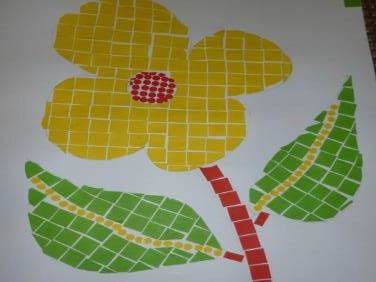 29 & 30semulajadiTajuk  :Bunga1.2.2 Mengetahui penggunaan media serta proses dan teknik dalam penghasilan karya1.2.2.1 Teknik – mozekseni visual, media serta proses dan teknik dalam penghasilan gambar teknik mozek.Contoh hasil karya:29 & 30Aktiviti :Mozek5. Menzahirkan idea, pengetahuan,Contoh hasil karya:29 & 30Aktiviti :Mozek1.3 Ekspresi Kreatif Penzahiran idea melalui pelbagai sumber, kajian dan teknologi dalamMurid dapat mengaplikasikan pengetahuan dan kefahaman bahasa seni visual, media, serta proses dan teknik dalam penghasilan gambar teknik mozek secara kreatif1.3.1 Memilih dan memanipulasi bahan secara kreatifkefahaman dan kemahiran bahasaseni visual, proses dan teknik serta menggunakan media yang betul dalam penghasilan gambar teknik mozek yang kreatif.Contoh hasil karya:29 & 30Aktiviti :Mozekpenghasilan gambarteknik mozekMenggunakan bahasa seni visual dalam penghasilangambar teknik mozekMengaplikasikan proses dan teknik yang sesuai dalam penghasilan karya gambar teknik mozek6. Menzahirkan idea kreatif berpandukan kemahiran bahasa  seni visual, media, proses dan  teknik yang betul dalam penghasilanContoh hasil karya:29 & 30Aktiviti :Mozekgambar teknik mozek serta berhujahContoh hasil karya:29 & 30Aktiviti :Mozek1.4 Apresiasi Seni Apresiasi terhadap karya sendiri dan rakan berpandukan bahasa seni visual,Murid dapat membuat apresiasi terhadap karya sendiri dan rakan dengan menumpukan pada aspek bahasa seni visual.Mempamerkan karya yang dihasilkanMenceritakan pengalaman sendiri dalam prosesterhadap hasil karya sendiri danrakan secara lisan dengan menghubungkaitkan sejarah seni atau tokoh seni atau warisan seni negara.Contoh hasil karya:29 & 30Aktiviti :Mozeksejarah seni danpenghasilan karyaterhadap hasil karya sendiri danrakan secara lisan dengan menghubungkaitkan sejarah seni atau tokoh seni atau warisan seni negara.Contoh hasil karya:29 & 30Aktiviti :Mozekbudaya1.4.3 Menghargai dan menceritakan karya sendiri dan rakansecara lisanterhadap hasil karya sendiri danrakan secara lisan dengan menghubungkaitkan sejarah seni atau tokoh seni atau warisan seni negara.Contoh hasil karya:MINGGU/ TARIKHBIDANG/TEMA/TAJUK PEMBELAJARANSTANDARD KANDUNGANSTANDARD PEMBELAJARANSTANDARD PRESTASICATATAN31, 32 & 33Membuat Corak2.1 Persepsi EstetikMurid dapat mengenal, memahami dan menyatakan bahasa seniTAHAP PENGUASAAN :Setiap RPH PSV perlu mengandungi31, 32 & 33Membuat CorakMembuat persepsivisual yang ada pada corak teknik pualaman31, 32 & 33Membuat Corakdan menggunakanbahasa seni visual yang ada pada karyacorak teknik pualamanUnsur seniGarisan   – tebal, nipis, melengkung dan beralunWarna – primer atau sekunder atau tertierJalinan - tampak1. Mengenal dan mengetahui bahasa seni visual, media serta proses dan teknik pada corak teknik pualaman.Mata Pelajaran, Kelas dan masaTema/tajukKod Standard Pembelajaran 4 Objektif Pembelajaran5 Aktiviti PdP31, 32 & 33Membuat CorakPrinsip rekaanKepelbagaian – warnaRitma dan pergerakan – corak pualaman2. Menyatakan dan memahami bahasa seni visual, media serta proses dan teknik pada corak teknik pualaman.EMKBahan Bantu Belajar (BBB) 8 Penilaian9 Refleksi31, 32 & 33Membuat Corak2.2 Aplikasi Seni Mengaplikasikan bahasa seni visualMurid dapat mengaplikasikan pengetahuan bahasa seni visual, media serta proses dan teknik dalam penghasilan corak teknik pualaman3. Mengaplikasikan pengetahuan dan kefahaman bahasa seni visual, media serta proses dan teknikContoh hasil karya: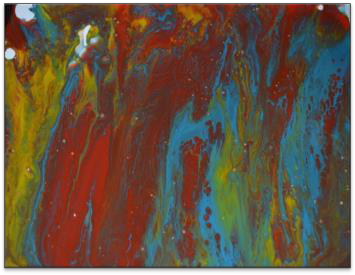 31, 32 & 33Dan Rekaan (tidakterancang)Tema : Alamdan media dalam penghasilan karya corak teknik pualamanMengenal dan menyatakan jenis- jenis media sepertiAlat – besen, lidi dan alatan lain yang sesuaiBahan – kertas lukisan, cat minyak dan turpentinedalam penghasilan corak teknikpualaman.4. Menzahirkan idea, pengetahuan,Contoh hasil karya:semulajadiTajuk  :Penanda Buku2.2.2 Mengetahui penggunaan media serta proses dan teknik dalam penghasilan karya2.2.2.1 Teknik – pualamankefahaman dan kemahiran bahasaseni visual, media serta proses dan teknik dalam penghasilan corak teknik pualaman.Contoh hasil karya:Aktiviti :Pualaman2.3 Ekspresi Kreatif Penzahiran idea melalui pelbagaiMurid dapat mengaplikasikan pengetahuan dan kefahaman bahasa seni visual, media, serta proses dan teknik dalam penghasilan corak teknik pualaman secara kreatif5. Menzahirkan idea, pengetahuan, kefahaman dan kemahiran bahasa seni visual, proses dan teknik sertaContoh hasil karya:Aktiviti :Pualamansumber, kajian dan teknologi dalam penghasilan karya corak teknik pualamanMemilih dan memanipulasi bahan secara kreatifMenggunakan bahasa seni visual dalam penghasilan karya corak teknik pualamanMengaplikasikan proses dan teknik yang sesuai dalampenghasilan karya corak teknik pualamanmenggunakan media yang betuldalam penghasilan corak teknikpualaman yang kreatif.6. Menzahirkan idea kreatif berpandukan kemahiran bahasaContoh hasil karya:Aktiviti :Pualaman2.4 Apresiasi Seni Apresiasi terhadap karya sendiri dan rakan berpandukan bahasa seni visual, sejarah seni dan budayaMurid dapat membuat apresiasi terhadap karya sendiri dan rakan dengan menumpukan pada aspek bahasa seni visual.Mempamerkan karya yang dihasilkanMenceritakan pengalaman sendiri dalam proses penghasilan karyaMenghargai dan menceritakan karya sendiri dan rakansecara lisanseni visual, media, proses danteknik yang betul dalam penghasilancorak teknik pualaman serta berhujah terhadap hasil karya sendiri dan rakan secara lisandengan menghubungkaitkan sejarahseni atau tokoh seni atau warisan seni Negara.Contoh hasil karya:MINGGU/ TARIKHBIDANG/TEMA/TAJUK PEMBELAJARANSTANDARD KANDUNGANSTANDARD PEMBELAJARANSTANDARD PRESTASICATATAN34 & 35Membentuk Dan Membuat Binaan3.1 Persepsi EstetikMurid dapat mengenal, memahami dan menyatakan bahasa seniTAHAP PENGUASAAN :Setiap RPH PSV perlu mengandungi34 & 35Membentuk Dan Membuat BinaanMembuat persepsivisual yang ada pada boneka34 & 35Membentuk Dan Membuat Binaandan menggunakanbahasa seni visual yang ada padabonekaUnsur seniBentuk    – konkritJalinan  – sentuh1. Mengenal dan mengetahui bahasa seni visual, media serta proses dan teknik pada karya boneka.1 Mata Pelajaran, Kelas dan masa 2 Tema/tajukKod Standard PembelajaranObjektif PembelajaranAktiviti PdP34 & 35Membentuk Dan Membuat BinaanPrinsip rekaanImbangan – simetri atau tidak simetriPenegasan – muka boneka2. Menyatakan dan memahami bahasa seni visual, media serta proses dan teknik pada karya boneka.EMKBahan Bantu Belajar (BBB) 8 Penilaian9 Refleksi34 & 35Membentuk Dan Membuat Binaan3.2 Aplikasi SeniMengaplikasikanMurid dapat mengaplikasikan pengetahuan bahasa seni visual, media serta proses dan teknik dalam penghasilan boneka3. Mengaplikasikan pengetahuan dan kefahaman bahasa seni visual,Contoh hasil karya: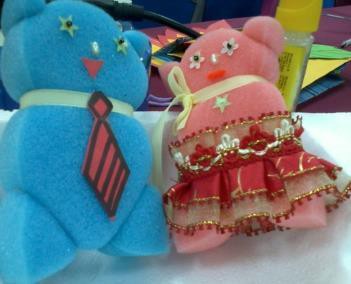 34 & 35Membentuk Dan Membuat Binaanbahasa seni visual dan media dalam penghasilan bonekaMengenal dan menyatakan jenis- jenis media sepertiAlat – guntingBahan – kain perca, gam, botol mineral, benang bulu kambing dan bahan lain yang sesuaimedia serta proses dan teknikdalam penghasilan karya boneka.4. Menzahirkan idea, pengetahuan, kefahaman dan kemahiran bahasaContoh hasil karya:34 & 35Tema : ObjekBuatan ManusiaTajuk  :Boneka KartunAktiviti :Boneka3.3 Ekspresi Kreatif Penzahiran idea melalui pelbagai sumber, kajian dan teknologi dalam penghasilan boneka3.2.2 Mengetahui penggunaan bahan serta proses dan teknik dalam penghasilan karyaMurid dapat mengaplikasikan pengetahuan dan kefahaman bahasa seni visual, media, serta proses dan teknik dalam penghasilan boneka secara kreatifMemilih dan memanipulasi bahan secara kreatifMenggunakan bahasa seni visual dalam penghasilan karyaMengaplikasikan proses dan teknik yang sesuai dalam penghasilan bonekaseni visual, media serta proses danteknik dalam penghasilan karya boneka.Menzahirkan idea, pengetahuan, kefahaman dan kemahiran bahasa seni visual, proses dan teknik serta menggunakan media yang betul dalam penghasilan karya boneka yang kreatif.Menzahirkan idea kreatif berpandukan kemahiran bahasaContoh hasil karya:34 & 35Tema : ObjekBuatan ManusiaTajuk  :Boneka KartunAktiviti :Bonekaseni visual, media, proses danContoh hasil karya:34 & 35Tema : ObjekBuatan ManusiaTajuk  :Boneka KartunAktiviti :Boneka3.4 Apresiasi Seni Apresiasi terhadap karya sendiri dan rakan berpandukan bahasa seni visual, sejarah seni danMurid dapat membuat apresiasi terhadap karya sendiri dan rakan dengan menumpukan pada aspek bahasa seni visual.Mempamerkan karya yang dihasilkanMenceritakan pengalaman sendiri dalam proses penghasilan karyaMenghargai dan menceritakan karya sendiri dan rakanteknik yang betul dalam penghasilankarya boneka serta berhujahterhadap hasil karya sendiri dan rakan secara lisan dengan menghubungkaitkan sejarah seni atau tokoh seni atau warisan seni negara.Contoh hasil karya:34 & 35Tema : ObjekBuatan ManusiaTajuk  :Boneka KartunAktiviti :Bonekabudayasecara lisanteknik yang betul dalam penghasilankarya boneka serta berhujahterhadap hasil karya sendiri dan rakan secara lisan dengan menghubungkaitkan sejarah seni atau tokoh seni atau warisan seni negara.Contoh hasil karya:MINGGU/ TARIKHBIDANG/TEMA/TAJUK PEMBELAJARANSTANDARD KANDUNGANSTANDARD PEMBELAJARANSTANDARD PRESTASICATATAN36 & 37Mengenal Kraf Tradisional4.1 Persepsi EstetikMurid dapat mengenal, memahami dan menyatakan bahasa seniTAHAP PENGUASAAN :Setiap RPH PSV perlu mengandungi36 & 37Mengenal Kraf TradisionalMembuat persepsivisual yang ada pada tembikar36 & 37Mengenal Kraf Tradisionaldan menggunakanbahasa seni visual yang ada padatembikarUnsur seniBentuk    – konkritJalinan  – sentuh dan tampakWarna – primer atau sekunder atau tertier1. Mengenal dan mengetahui bahasa seni visual, media serta proses dan teknik pada karya tembikar.1 Mata Pelajaran, Kelas dan masa 2 Tema/tajukKod Standard PembelajaranObjektif PembelajaranAktiviti PdP36 & 37Mengenal Kraf Tradisional4.1.2 Prinsip rekaan4.1.2.1 Imbangan – simetri atau tidak simetri2. Menyatakan dan memahami bahasa seni visual, media serta proses dan teknik pada karya tembikar.EMKBahan Bantu Belajar (BBB) 8 Penilaian9 Refleksi36 & 37Mengenal Kraf TradisionalMurid dapat mengaplikasikan pengetahuan bahasa seni visual, media serta proses dan teknik dalam penghasilan tembikar3. Mengaplikasikan pengetahuan dan kefahaman bahasa seni visual,Contoh hasil karya: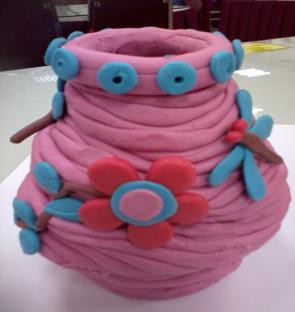 36 & 37Mengenal Kraf Tradisional4.2 Aplikasi SeniMengaplikasikan bahasa seni visual dan media dalam penghasilan tembikarMengenal dan menyatakan jenis- jenis media sepertiAlat – pencungki gigi, batang aiskrim, berus lukisan dan alatan lain yang sesuaiBahan – tanah liat, cat poster dan bahan lain yang sesuaimedia serta proses dan teknikdalam penghasilan karya tembikar.4. Menzahirkan idea, pengetahuan, kefahaman dan kemahiran bahasaContoh hasil karya:36 & 37Tema : AlamsemulajadiTajuk  :Tembikar4.2.2 Mengetahui penggunaan media serta proses dan teknik dalam penghasilan karya4.2.2.1 Teknik – picitanseni visual, media serta proses dan teknik dalam penghasilan karya tembikar.Contoh hasil karya:Mini5. Menzahirkan idea, pengetahuan,Contoh hasil karya:Aktiviti :Tembikar4.3 Ekspresi Kreatif Penzahiran idea melalui pelbagaiMurid dapat mengaplikasikan pengetahuan dan kefahaman bahasa seni visual, media, serta proses dan teknik dalam penghasilan tembikar secara kreatifkefahaman dan kemahiran bahasaseni visual, proses dan teknik serta menggunakan media yang betul dalam penghasilan karya tembikarContoh hasil karya:Aktiviti :Tembikarsumber, kajian danteknologi dalam penghasilan tembikarMemilih dan memanipulasi bahan secara kreatifMenggunakan bahasa seni visual dalam penghasilan karyaMengaplikasikan proses dan teknik yang sesuai dalam penghasilan tembikaryang kreatif.6. Menzahirkan idea kreatif berpandukan kemahiran bahasa seni visual, media, proses danContoh hasil karya:Aktiviti :Tembikarteknik yang betul dalam penghasilanContoh hasil karya:Aktiviti :Tembikar4.4 Apresiasi Seni Apresiasi terhadap karya sendiri dan rakan berpandukan bahasa seni visual, sejarah seni dan budayaMurid dapat membuat apresiasi terhadap karya sendiri dan rakan dengan menumpukan pada aspek bahasa seni visual.Mempamerkan karya yang dihasilkanMenceritakan pengalaman sendiri dan rakan secara lisanMenyatakan kegunaan lain batik dalam kehidupankarya tembikar serta berhujahterhadap hasil karya sendiri danrakan secara lisan dengan menghubungkaitkan sejarah seni atau tokoh seni atau warisan seninegara.Contoh hasil karya:MINGGU/ TARIKHBIDANG/TEMA/TAJUK PEMBELAJARANSTANDARD KANDUNGANSTANDARD PEMBELAJARANSTANDARD PRESTASICATATAN38 & 39MenggambarTema : Gaya Hidup SihatTajuk  :Makanan SihatAktiviti :Poster1.1 Persepsi EstetikMurid dapat mengenal, memahami dan menyatakan bahasa seniTAHAP PENGUASAAN :Setiap RPH PSV perlu mengandungi38 & 39MenggambarTema : Gaya Hidup SihatTajuk  :Makanan SihatAktiviti :PosterMembuat persepsivisual yang ada pada poster38 & 39MenggambarTema : Gaya Hidup SihatTajuk  :Makanan SihatAktiviti :Posterdan menggunakanbahasa seni visual yang ada pada karyaposterUnsur seniRupa – muka taipWarna   – primer atau sekunder atau tertier1. Mengenal dan mengetahui bahasa seni visual, media serta proses dan teknik pada karya poster.1 Mata Pelajaran, Kelas dan masa 2 Tema/tajukKod Standard PembelajaranObjektif PembelajaranAktiviti PdP38 & 39MenggambarTema : Gaya Hidup SihatTajuk  :Makanan SihatAktiviti :PosterPrinsip rekaanImbangan – simetri atau tidak simetriKontra – warnaPenegasan – muka taip atau ilustrasi2 Menyatakan dan memahami bahasa seni visual, media serta proses dan teknik pada karya poster.EMKBahan Bantu Belajar (BBB) 8 Penilaian9 Refleksi38 & 39MenggambarTema : Gaya Hidup SihatTajuk  :Makanan SihatAktiviti :Poster1.2 Aplikasi Seni Mengaplikasikan bahasa seni visual dan media dalam penghasilan karya posterMurid dapat mengaplikasikan pengetahuan bahasa seni visual, media serta proses dan teknik dalam penghasilan poster1.2.1 Mengenal dan menyatakan jenis- jenis media sepertiAlat – berus lukisan, palet, gunting dan pembarisBahan – kertas lukisan, kertas warna, majalah, gam dan cat poster atau oil pastel1.2.2 Mengetahui penggunaan media serta proses dan teknik dalam penghasilan karya1.2.2.1 Teknik – montaj atau kolaj atau lukisan atau catan atau gabungan mana-mana teknikMengaplikasikan pengetahuan dan kefahaman bahasa seni visual, media serta proses dan teknik dalam penghasilan karya poster.Menzahirkan idea, pengetahuan, kefahaman dan kemahiran bahasa seni visual, media serta proses dan teknik dalam penghasilan karya poster.Menzahirkan idea, pengetahuan, kefahaman dan kemahiran bahasa seni visual, proses dan teknik sertaContoh hasil karya: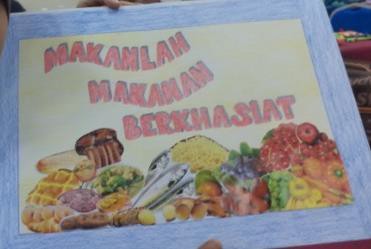 38 & 39MenggambarTema : Gaya Hidup SihatTajuk  :Makanan SihatAktiviti :Poster1.3 Ekspresi Kreatif Penzahiran idea melalui pelbagaiMurid dapat mengaplikasikan pengetahuan dan kefahaman bahasa seni visual, media, serta proses dan teknik dalam penghasilan poster secara kreatifmenggunakan media yang betuldalam penghasilan karya poster yang kreatif.Contoh hasil karya:38 & 39MenggambarTema : Gaya Hidup SihatTajuk  :Makanan SihatAktiviti :Postersumber, kajian danteknologi dalam penghasilan posterMemilih dan memanipulasi bahan secara kreatifMenggunakan bahasa seni visual dalam penghasilan karya posterMengaplikasikan proses dan teknik yang sesuai dalampenghasilan karya poster6 Menzahirkan idea kreatif berpandukan kemahiran bahasa  seni visual, media, proses dan  teknik yang betul dalam penghasilan karya poster serta berhujah  terhadap hasil karya sendiri danContoh hasil karya:38 & 39MenggambarTema : Gaya Hidup SihatTajuk  :Makanan SihatAktiviti :Poster1.4 Apresiasi Seni Apresiasi terhadap karya sendiri dan rakan berpandukanMurid dapat membuat apresiasi terhadap karya sendiri dan rakan dengan menumpukan pada aspek bahasa seni visual.1.4.1 Mempamerkan karya yang dihasilkanrakan secara lisan denganmenghubungkaitkan sejarah seni atau tokoh seni atau warisan seni negara.Contoh hasil karya:38 & 39MenggambarTema : Gaya Hidup SihatTajuk  :Makanan SihatAktiviti :Posterbahasa seni visual,1.4.2 Menceritakan pengalaman sendiri dalam prosesrakan secara lisan denganmenghubungkaitkan sejarah seni atau tokoh seni atau warisan seni negara.Contoh hasil karya:38 & 39MenggambarTema : Gaya Hidup SihatTajuk  :Makanan SihatAktiviti :Postersejarah seni dan budayapenghasilan karya1.4.3 Menghargai dan menceritakan karya sendiri dan rakan secara lisanrakan secara lisan denganmenghubungkaitkan sejarah seni atau tokoh seni atau warisan seni negara.Contoh hasil karya:MINGGU/ TARIKHBIDANG/TEMA/TAJUK PEMBELAJARANSTANDARD KANDUNGANSTANDARD PEMBELAJARANSTANDARD PRESTASICATATAN40, 41 & 42Membuat Corak Dan Rekaan (tidak terancang)2.1 Persepsi EstetikMurid dapat mengenal, memahami dan menyatakan bahasa seniTAHAP PENGUASAAN :Setiap RPH PSV perlu mengandungi40, 41 & 42Membuat Corak Dan Rekaan (tidak terancang)Membuat persepsivisual yang ada pada corak teknik ikatan dan celupan40, 41 & 42Membuat Corak Dan Rekaan (tidak terancang)dan menggunakanbahasa seni visual yang ada pada karya corak teknik ikatan dan celupanUnsur seniWarna   – Geometri atau organikJalinan  – tampak1. Mengenal dan mengetahui bahasa seni visual, media serta proses dan teknik pada corak teknik ikatan dan celupan.Mata Pelajaran, Kelas dan masaTema/tajukKod Standard Pembelajaran 4 Objektif Pembelajaran5 Aktiviti PdP40, 41 & 42Membuat Corak Dan Rekaan (tidak terancang)Prinsip rekaanKepelbagaian – warnaRitma dan pergerakan – jalinan pada corak2. Menyatakan dan memahami bahasa seni visual, media serta proses dan teknik pada corak teknik ikatan dan celupan.EMKBahan Bantu Belajar (BBB) 8 Penilaian9 Refleksi40, 41 & 42Membuat Corak Dan Rekaan (tidak terancang)2.2 Aplikasi SeniMengaplikasikanMurid dapat mengaplikasikan pengetahuan bahasa seni visual, media serta proses dan teknik dalam penghasilan corak teknik ikatan dan celupan3. Mengaplikasikan pengetahuan dan kefahaman bahasa seni visual, media serta proses dan teknikContoh hasil karya:40, 41 & 42Membuat Corak Dan Rekaan (tidak terancang)bahasa seni visualdan media dalampenghasilan karya2.2.1 Mengenal dan menyatakan jenis- jenis media seperti2.2.1.1 Alat – gelang getah, batu atau guli atau penutup botol,dalam penghasilan corak teknik ikatan dan celupan.Contoh hasil karya:40, 41 & 42Tema : Alam semulajadicorak teknik ikatan dan celupanbaldi dan alatan lain yang sesuai2.2.1.2 Bahan – kain kapas putih, pewarna fabrik dan bahan lain yang sesuai4. Menzahirkan idea, pengetahuan, kefahaman dan kemahiran bahasa seni visual, media serta proses danContoh hasil karya:Tajuk  :Sapu TanganAktiviti :Ikatan dan Celupan2.3 Ekspresi Kreatif Penzahiran idea melalui pelbagai sumber, kajian dan teknologi dalam2.2.2 Mengetahui penggunaan media serta proses dan teknik dalam penghasilan karya2.2.2.1 Teknik – ikatan dan celupanMurid dapat mengaplikasikan pengetahuan dan kefahaman bahasa seni visual, media, serta proses dan teknik dalam penghasilan corak teknik ikatan dan celupan secara kreatif2.3.1 Memilih dan memanipulasi bahan secara kreatifteknik dalam penghasilan corakteknik ikatan dan celupan.5. Menzahirkan idea, pengetahuan, kefahaman dan kemahiran bahasa seni visual, proses dan teknik serta menggunakan media yang betul dalam penghasilan corak teknik ikatan dan celupan yang kreatif.Contoh hasil karya:Tajuk  :Sapu TanganAktiviti :Ikatan dan Celupanpenghasilan karya corak teknik ikatan dan celupanMenggunakan bahasa seni visual dalam penghasilan karyacorak teknik ikatan dan celupanMengaplikasikan proses dan teknik yang sesuai dalam penghasilan karya corak teknik ikatan dan celupan6. Menzahirkan idea kreatif berpandukan kemahiran bahasa  seni visual, media, proses dan  teknik yang betul dalam penghasilanContoh hasil karya:Tajuk  :Sapu TanganAktiviti :Ikatan dan Celupancorak teknik ikatan dan celupanContoh hasil karya:Tajuk  :Sapu TanganAktiviti :Ikatan dan Celupan2.4 Apresiasi SeniApresiasi terhadapMurid dapat membuat apresiasi terhadap karya sendiri dan rakan dengan menumpukan pada aspek bahasa seni visual.serta berhujah terhadap hasil karyasendiri dan rakan secara lisandengan menghubungkaitkan sejarahContoh hasil karya:Tajuk  :Sapu TanganAktiviti :Ikatan dan Celupankarya sendiri danrakan berpandukan bahasa seni visual,sejarah seni dan budayaMempamerkan karya yang dihasilkanMenceritakan pengalaman sendiri dalam proses penghasilan karyaMenghargai dan menceritakan karya sendiri dan rakansecara lisanseni atau tokoh seni atau warisan seni negara.Contoh hasil karya: